Name: __________________    Date:_______________     Period: ______REVIEW STATION 4: Structure of an Atom/ Periodic TableLabel the pictures below and complete statements to the right.                                                    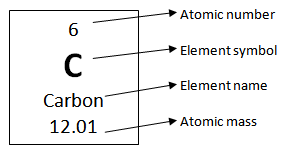 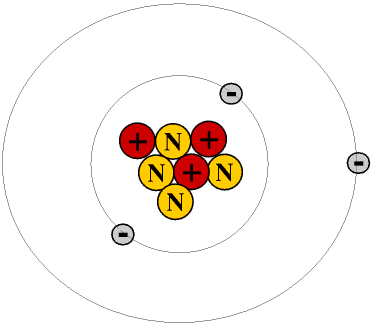 Fill in the missing information in the boxes below using your periodic table.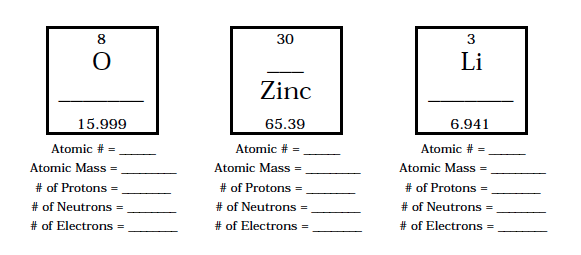 For each of the following isotopes, write the number of protons, neutrons, and electrons.Color the periodic table and the key included below based on these instructions. Check the box once complete.Shade in the alkali metals with the color red. BE CAREFUL ABOUT HYDROGEN!!!!!!!Shade in the alkaline earth metals with the color yellow.Shade in the transition metals with the color green.Shade in the halogens with the color blue.Shade in the Noble Gases with the color orange.Shade in the metalloids with the color light blue.Shade in the other non-metals with the color pink.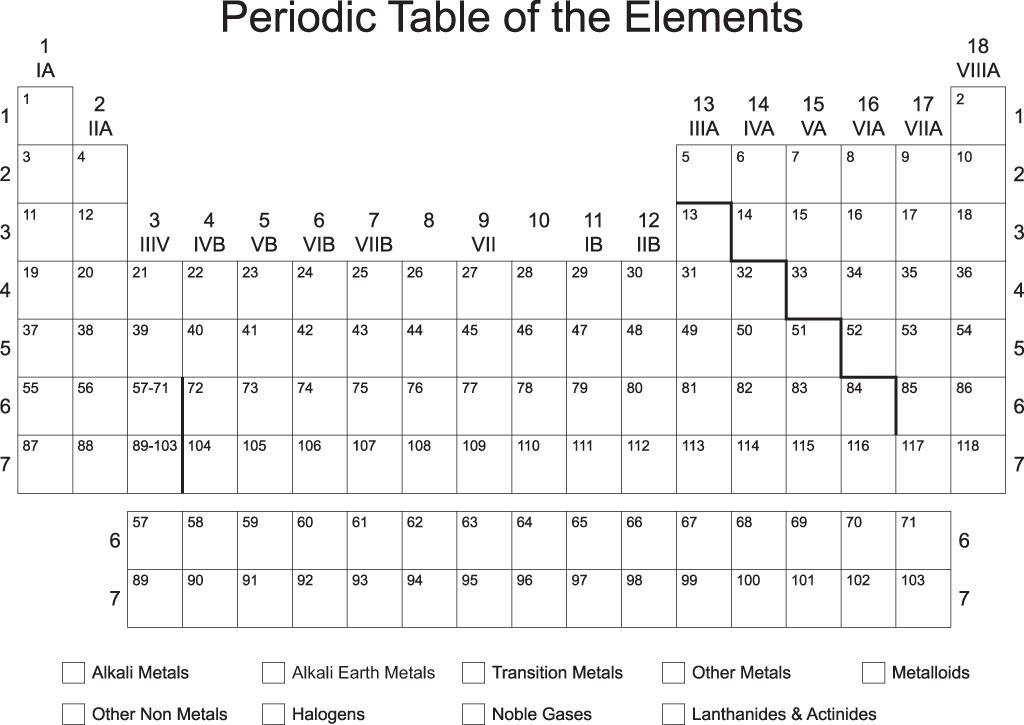 Name a halogen: ____________________________Name a metalloid: ___________________________Name an alkali metal: ________________________Name an alkaline earth metal: __________________Name a noble gas: ___________________________Name a transition metal: ____________________________Carbon-12Carbon-16# of protons# of neutrons# of electrons Chromium-58Chromium-63# of protons# of neutrons# of electrons Nitrogen-15Nitrogen-20# of protons# of neutrons# of electrons Sulfur-23Sulfur-25# of protons# of neutrons# of electrons 